กองคลัง องค์การบริหารส่วนตำบลลานตากฟ้า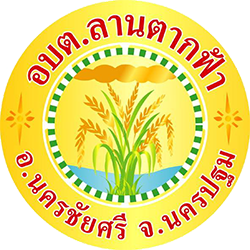 ประชาสัมพันธ์การจัดเก็บภาษีภาษีป้ายภาษีป้าย คือ ป้ายแสดงชื่อ ยี่ห้อ หรือเครื่องหมายที่ใช้ในการประกอบการค้า หรือประกอบกิจการอื่น ๆเพื่อหารายได้ หรือโฆษณาการค้า หรือกิจการอื่นเพื่อหารายได้ ไม่ว่าจะแสดงหรือโฆษณาไว้ที่วัตถุใด ๆ ด้วยอักษร ภาพหรือเครื่องหมายที่เขียน แกะสลัก จารึก หรือทำให้ปรากฏด้วยวิธีอื่นผู้ที่มีหน้าที่ชำระภาษีป้ายเจ้าของป้ายผู้ครอบครองป้าย/ผู้ครอบครองอาคารหรือที่ดินที่ป้ายนั้นติดตั้งหรือแสดงอยู่หลักฐานประกอบการยื่นเสียภาษีสำเนาบัตรประจำตัวประชาชนและทะเบียนบ้านสำเนาหนังสือรับรองนิติบุคคล,สำเนาบัตรประจำตัวผู้เสียภาษีอากร(กรณีนิติบุคคล),ทะเบียนภาษีมูลค่าเพิ่ม สำเนาหลักฐานที่แสดงถึงการเป็นเจ้าที่ดิน เช่น โฉนดที่ดิน (น.ส.3 ,น.ส.3ก)สัญญาซื้อขายรูปถ่ายป้าย,ใบอนุญาตติดตั้งป้ายหรือใบเสร็จรับเงินจากร้านทำป้าย,สำเนาใบขออนุญาตปลูกสร้างอาคารใบเสร็จรับเงินค่าภาษีครั้งสุดท้าย(ถ้ามี)หนังสือมอบอำนาจกรณีที่ให้ผู้อื่นมาทำการแทน(พร้อมติดอากร 10 บาท)ขั้นตอนการชำระภาษีป้ายยื่นแบบแสดงรายการภาษีป้าย(ภ.ป.1)ตั้งแต่วันที่ มกราคม ถึง มีนาคม ของทุกปียื่นแบบและชำระทันทีหรือภายใน 15 วัน นับแต่วันที่ได้รับการแจ้งประเมินกรณีติดตั้งป้ายใหม่ หลังเดือนมีนาคมให้ยื่นแบบแสดงรายการ(ภ.ป.1)ภายใน 15 วัน นับแต่วันที่ติดตั้งไม่ชำระค่าภาษีบำรุงท้องที่ภายในระยะเวลาที่กำหนด ผู้เป็นเจ้าของป้ายรายใดไม่ยื่นแบบภายในเวลาที่กำหนดจะต้องเสียเงินเพิ่มนอกจากเงินที่เสียภาษีในกรณีและอัตราดังต่อไปนี้ ไม่ยื่นแบบแสดงรายการภาษีป้าย(ภ.ป.1)ภายในเวลาที่กำหนดให้เสียเงินเพิ่ม 10ร้อยละของภาษียื่นแบบแสดงรายการภาษีป้ายไม่ถูกต้องทำให้จำนวนเงินที่ต้องเสียภาษีลดลง ให้เสียเงินเพิ่ม 10% ของ    ค่าภาษีที่ประเมินเพิ่มเติมไม่ชำระภาษีภายในกำหนด(มกราคม-เมษายน)ให้เสียเงินเพิ่ม 2% ต่อเดือนหมายเหตุ  : ป้ายตามประเภท 1 , 2 หรือ 3 เมื่อคำนวณพื้นที่แล้ว ถ้ามีอัตราภาษีที่ต้องเสียภาษีต่ำกว่าป้ายละ 200 ให้เสียภาษีป้ายละ 200 บาทอัตราค่าภาษีป้ายการคำนวณป้ายภาษี โดยคำนวณจากขนาด กว้าง x ยาว หารด้วย 500 คูณด้วยอัตราภาษี ตามประเภทอัตราค่าภาษีป้ายการคำนวณป้ายภาษี โดยคำนวณจากขนาด กว้าง x ยาว หารด้วย 500 คูณด้วยอัตราภาษี ตามประเภทอัตราค่าภาษีป้ายการคำนวณป้ายภาษี โดยคำนวณจากขนาด กว้าง x ยาว หารด้วย 500 คูณด้วยอัตราภาษี ตามประเภทประเภทป้ายลักษณะป้ายอัตราภาษี(บาท/ตร.ซม.)1อักษรไทยล้วน3/5002อักษรไทยปนอักษรต่างประเทศ/ภาพ/เครื่องหมายอื่น20/5003ป้ายดังต่อไปนี้(ก)ไม่มีอักษรไทยไม่ว่าจะมีภาพหรือเครื่องหมายใดหรือไม่(ข)มีอักษรไทยบางส่วนหรือทั้งหมดอยู่ใต้หรือต่ำกว่าอักษรต่างประเทศ/500